Brailliant BI40 sneltoetsen en commando’sGerard van Rijswijk, Koninklijke Visio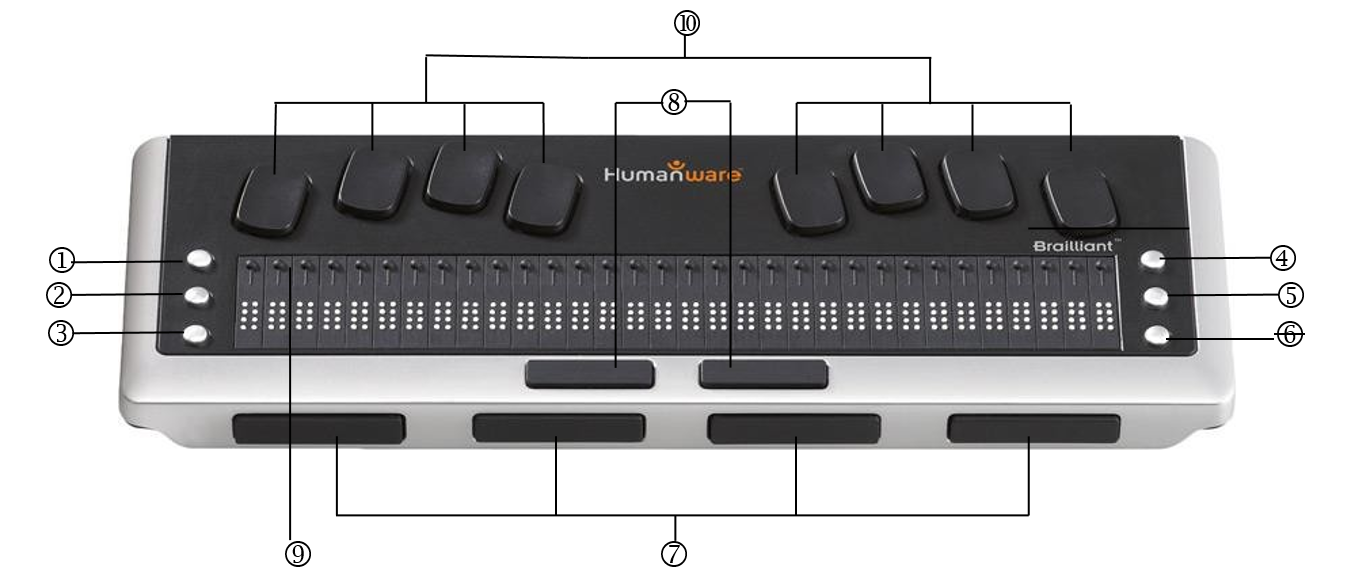 Beschrijving toetsen leesregelTop 10 combinatie toetsenHeb je nog vragen?Mail naar kennisportaal@visio.org, of bel 088 585 56 66Meer artikelen, video’s en podcasts vind je op kennisportaal.visio.orgKoninklijke Visioexpertisecentrum voor slechtziende en blinde mensenwww.visio.org Nr.Toets naamToets functie1Commandotoets 1 (C1)Regel omhoog2Commandotoets 2 (C2)Spreek vorige woord uit3Commandotoets 3 (C3)Regel omlaag4Commandotoets 4 (C4)Schakel tussen virtuele cursor en PC cursor5Commandotoets 5 (C5)Spreek volgende woord uit6Commandotoets 6 (C6)Terug naar de cursor7Duimtoets T1 (links)Regel omhoogDuimtoets T2Naar links lezenDuimtoets T3Naar rechts lezenDuimtoets T4 (rechts)Regel omlaag8SPATIE toetsenSpatie9CursorroutingtoetsenAanraakschakelaars10Braille toetsenVan links naar rechts: B7, B3, B2, B1, B4, B5, B6, B8instellingSupernovaJawsNVDAVoiceOver MacEnterb8b8 b8Spatie + b8Backspaceb7b7 b7EscapeSpatie + b15Spatie + b15 Spatie + b15Spatie + b12DeleteSpatie + b145Spatie + b145Spatie + b7HomeSpatie + b23Spatie + b23Spatie + b125EndSpatie + b56Spatie + b56Spatie + b456TabSpatie + b46Spatie + b46 Spatie + b46Spatie + b2345Shift-tabSpatie + b13Spatie + b13 Spatie + b13Alt-tabSpatie + b2345 Spatie + b2345Spraak aan/uitC1 + C3 + C6C1 + C3 + C6Spatie + b134